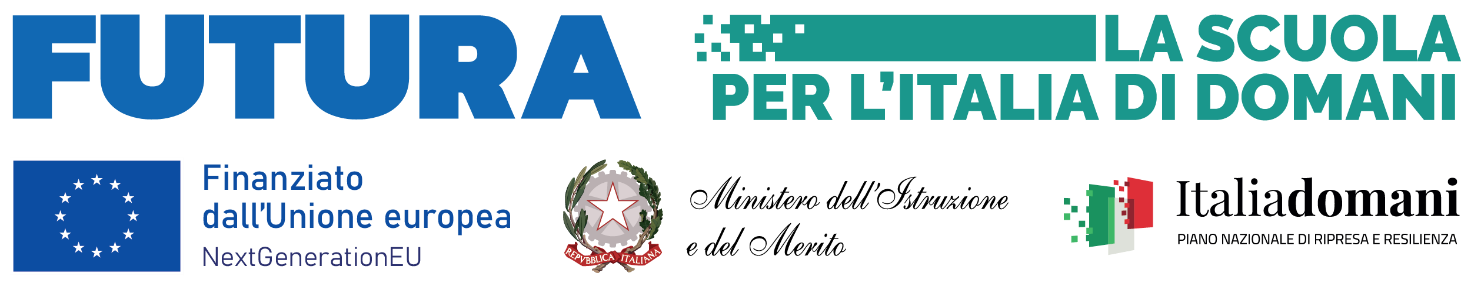 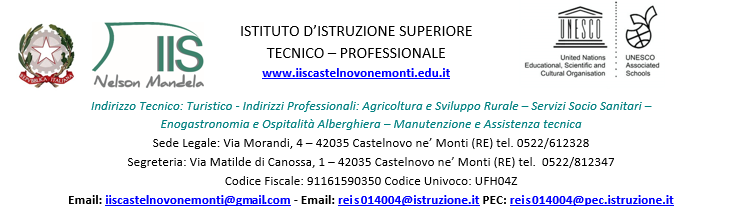 PATTO DI INTEGRITA’TraL’Istituto di Istruzione Superiore “Nelson Mandela”, con sede legale in Castelnovo ne’ Monti (RE), in Via Morandi, 4,  legalmente rappresentata dal Dirigente Scolastico Dott.ssa Monica Giovanelli,ela Società ..........................................................................................................................................sede legale in ........................................., via ............................................................................n.....codice fiscale/P.IVA ........................................................ rappresentata da ..................................................................................................... in qualità di.......................................................................VISTA    la legge 6 novembre 2012 n. 190, art. 1, comma 17;VISTO il Piano Nazionale Anticorruzione (P.N.A.) 2022 emanato dall’Autorità Nazionale Anti Corruzione e per la valutazione e la trasparenza delle amministrazioni pubbliche (ex CIVIT) approvato con delibera n. 7/2023, contenente “Disposizioni per la prevenzione e la repressione della corruzione e dell’illegalità nella pubblica amministrazione”;VISTA la Delibera ANAC del 17/01/2023 n. 7 recante “Approvazione del Piano Nazionale Anticorruzione” (PNA);VISTA	la Delibera ANAC del 13/04/2016 n. 430, recante “Linee Guida sull’applicazione alle Istituzioni Scolastiche delle Disposizioni di cui alla Legge 6/11/2012 n. 190 e al D.Lgs. 14/03/2013 n.33;VISTO il DM 11/05/2016 n. 303, recante l’individuazione dei Responsabili della Prevenzione della Corruzione per le Istituzioni Scolastiche;CONSIDERATO che il Responsabile della Prevenzione della Corruzione e della Trasparenza ha predisposto il Piano Triennale per la Prevenzione della Corruzione per le Istituzioni Scolastiche della Regione Emilia Romagna; VISTO il Provvedimento del MIUR, Registro Decreti Prot. n. AOOGAMBI-0000127 del 26.05.2022, di Adozione del Piano Triennale per la Prevenzione della Corruzione per le Istituzioni Scolastiche della Regione Emilia Romagna 2022/2024PRESO ATTO della prescrizione contenuta nel P.T.P.C. dell’U.S.R. Emilia Romagna;VISTO il decreto del Presidente della Repubblica 16 aprile 2013, n. 62 con il quale è stato emanato il “Regolamento recante il codice di comportamento dei dipendenti pubblici”,SI CONVIENE QUANTO SEGUEArticolo 1Il presente Patto d’integrità stabilisce la formale obbligazione della Società che, ai fini della partecipazione alla gara in oggetto, si impegna: a conformare i propri comportamenti ai principi di lealtà, trasparenza e correttezza, a non offrire, accettare o richiedere somme di denaro o qualsiasi altra ricompensa, vantaggio o beneficio, sia direttamente che indirettamente tramite intermediari, al fine dell’assegnazione del contratto e/o al fine di distorcerne la relativa corretta esecuzione;a segnalare alla stazione appaltante qualsiasi tentativo di turbativa, irregolarità o distorsione nelle fasi di svolgimento della gara e/o durante l’esecuzione dei contratti, da parte di ogni interessato o addetto o di chiunque possa influenzare le decisioni relative alla gara in oggetto;ad assicurare di non trovarsi in situazioni di controllo o di collegamento (formale e/o sostanziale) con altri concorrenti e che non si è accordata e non si accorderà con altri partecipanti alla gara;ad informare puntualmente tutto il personale, di cui si avvale, del presente Patto di integrità e degli obblighi in esso contenuti;a vigilare affinché gli impegni sopra indicati siano osservati da tutti i collaboratori e dipendenti nell’esercizio dei compiti loro assegnati;a denunciare alla Pubblica Autorità competente ogni irregolarità o distorsione di cui sia venuta a conoscenza per quanto attiene l’attività di cui all’oggetto della gara in causaArticolo 2Il contenuto del Patto di integrità e le relative sanzioni applicabili resteranno in vigore sino alla completa esecuzione del contratto. Il presente Patto dovrà essere richiamato dal contratto quale allegato allo stesso onde formarne parte integrante, sostanziale e pattizia.Articolo 3Il presente Patto deve essere obbligatoriamente sottoscritto in calce ed in ogni sua pagina, dal legale rappresentante della società partecipante ovvero, in caso di consorzi o raggruppamenti temporanei di imprese, dal rappresentante degli stessi e deve essere presentato unitamente all'offerta. La mancata consegna di tale Patto debitamente sottoscritto comporterà l'esclusione dalla gara.Articolo 4Ogni controversia relativa all’interpretazione ed esecuzione del Patto d’integrità fra la stazione appaltante ed i concorrenti e tra gli stessi concorrenti sarà risolta dall’Autorità Giudiziaria competente.Luogo , lì  Per la società						Per l’Istituto Scolastico                                                                                                         Dott.ssa Monica Giovanelli_________________________				____________________Il presente documento deve essere obbligatoriamente sottoscritto e presentato insieme all’offerta da ciascun partecipante alla procedura in oggetto. La mancata consegna del presente documento debitamente sottoscritto comporterà l’esclusione automatica dalla gara.Piano Nazionale di Ripresa e Resilienza- Missione 4 – Istruzione e Ricerca - Componente 1– Potenziamento dell’offerta dei servizi di istruzione: dagli asili nido alle Università - Investimento 3.1: Nuove competenze e nuovi linguaggi Azioni di potenziamento delle competenze STEM e multilinguistiche (D.M.65/2023) – finanziato dall’Unione Europea - Next Generation EU -Piano Nazionale di Ripresa e Resilienza- Missione 4 – Istruzione e Ricerca - Componente 1– Potenziamento dell’offerta dei servizi di istruzione: dagli asili nido alle Università - Investimento 3.1: Nuove competenze e nuovi linguaggi Azioni di potenziamento delle competenze STEM e multilinguistiche (D.M.65/2023) – finanziato dall’Unione Europea - Next Generation EU -Piano Nazionale di Ripresa e Resilienza- Missione 4 – Istruzione e Ricerca - Componente 1– Potenziamento dell’offerta dei servizi di istruzione: dagli asili nido alle Università - Investimento 3.1: Nuove competenze e nuovi linguaggi Azioni di potenziamento delle competenze STEM e multilinguistiche (D.M.65/2023) – finanziato dall’Unione Europea - Next Generation EU -Piano Nazionale di Ripresa e Resilienza- Missione 4 – Istruzione e Ricerca - Componente 1– Potenziamento dell’offerta dei servizi di istruzione: dagli asili nido alle Università - Investimento 3.1: Nuove competenze e nuovi linguaggi Azioni di potenziamento delle competenze STEM e multilinguistiche (D.M.65/2023) – finanziato dall’Unione Europea - Next Generation EU -Piano Nazionale di Ripresa e Resilienza- Missione 4 – Istruzione e Ricerca - Componente 1– Potenziamento dell’offerta dei servizi di istruzione: dagli asili nido alle Università - Investimento 3.1: Nuove competenze e nuovi linguaggi Azioni di potenziamento delle competenze STEM e multilinguistiche (D.M.65/2023) – finanziato dall’Unione Europea - Next Generation EU -Accordo di concessione: REIS014004-M4C1I3.1-2023-1143-P-31254  prot.n.0009924 del 22/01/2024  (assunto agli atti con prot. n. 0001542 del 27/01/2024)Accordo di concessione: REIS014004-M4C1I3.1-2023-1143-P-31254  prot.n.0009924 del 22/01/2024  (assunto agli atti con prot. n. 0001542 del 27/01/2024)Accordo di concessione: REIS014004-M4C1I3.1-2023-1143-P-31254  prot.n.0009924 del 22/01/2024  (assunto agli atti con prot. n. 0001542 del 27/01/2024)Accordo di concessione: REIS014004-M4C1I3.1-2023-1143-P-31254  prot.n.0009924 del 22/01/2024  (assunto agli atti con prot. n. 0001542 del 27/01/2024)Accordo di concessione: REIS014004-M4C1I3.1-2023-1143-P-31254  prot.n.0009924 del 22/01/2024  (assunto agli atti con prot. n. 0001542 del 27/01/2024)MISSIONE COMPONENTELINEA INVESTIMENTOCODICE AVVISOTITOLO AVVISO DECRETOCUPM4C13.1: Nuove competenze e nuovi linguaggi Azioni di potenziamento delle competenze STEM emultilinguistiche (D.M.65/2023)M4C1I3.1- 2023-1143CompetenzeSTEM  e multilinguistiche nelle scuole statali F94D230022190006M4C13.1: Nuove competenze e nuovi linguaggi Azioni di potenziamento delle competenze STEM emultilinguistiche (D.M.65/2023)Codice progetto: M4C1I3.1- 2023-1143-P- 31254Titolo progetto:    “Competenze stem  e multilinguistiche”CIGM4C13.1: Nuove competenze e nuovi linguaggi Azioni di potenziamento delle competenze STEM emultilinguistiche (D.M.65/2023)Codice progetto: M4C1I3.1- 2023-1143-P- 31254Titolo progetto:    “Competenze stem  e multilinguistiche”B2188C7389